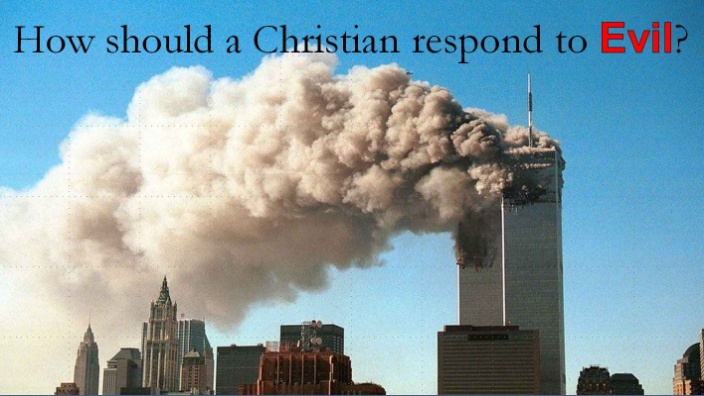 Habakkuk 1:1-4A.	We live in a Sinful and Broken worldAll have Sinned and fall Short of the glory of God; Romans 3:23Sinful Man does sinful ThingsThe world is Infected by sin; it is groaning for RedemptionB.	God is in Control!Nothing man can do will threaten God’s Plan or PurposeIt might be a Shock to us but not to GodGod is on the Throne and Reigns forevermoreC.	God is Good All the time!We must believe God not only has all Authority but is all GoodHis love and mercy are our rock solid FoundationD.	We are involved in a Spiritual BattleOur struggle is not against People but against spiritual EnemiesThe battle might be Fierce, even devastating at times, but the Outcome is never in doubtJesus Christ will have the Victory!E.	Prayer makes the DifferenceSince it is a spiritual Battle, we must use spiritual WeaponsPrayer is not overcoming God’s Reluctance; it is taking hold of His WillingnessGod is more willing to Intervene than we are to IntercedeF.	We must be willing to Stand in the GapGod is looking for Men and Women who will rise up and make a DifferenceThe Church is called to be Salt and LightHonolulu Assembly of God  September 12, 2021